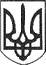 РЕШЕТИЛІВСЬКА МІСЬКА РАДАПОЛТАВСЬКОЇ ОБЛАСТІ(восьма позачергова сесія восьмого скликання)РІШЕННЯ28 травня 2021 року                                                                               № 441 -8-VIIІПро надання дозволу на   виготовлення проекту землеустрою щодо відведення земельної ділянки у користування на умовах оренди для сінокосіння та випасання худобиКеруючись Земельним кодексом України, законами України ,,Про місцеве самоврядування в Україні”, „Про землеустрій”, ,,Про державний земельний кадастр”, розглянувши заяви громадян, Решетилівська міська радаВИРІШИЛА:1. Надати дозвіл Долі Юрію Анатолійовичу на виготовлення проекту землеустрою щодо відведення земельної ділянки сільськогосподарського призначення у користування на умовах оренди, для сінокосіння та випасання худоби, орієнтованою площею 1,3500 га,  за адресою:Полтавська область, Полтавський район, за межами с. Коржі, поблизу земельної ділянки  з кадастровим номером: 5324281900:00:014:0047.2. Надати дозвіл Убийвовку Павлу Федоровичу на виготовлення проекту землеустрою щодо відведення земельної ділянки сільськогосподарського призначення у користування на умовах оренди, для сінокосіння та випасання худоби, орієнтованою площею 0,9000 га,  за адресою:Полтавська область, Полтавський район, за межами с. Коржі, поблизу земельної ділянки  з кадастровим номером: 5324281900:00:014:0047.3. Надати дозвіл Юрченку Віталію Івановичу на виготовлення проекту землеустрою щодо відведення земельної ділянки сільськогосподарського призначення у користування на умовах оренди, для сінокосіння та випасання худоби, орієнтованою площею 0,9000 га,  за адресою:Полтавська область, Полтавський район, за межами с. Коржі, поблизу земельної ділянки  з кадастровим номером: 5324281900:00:014:0046.4. Надати дозвіл Долі Анатолію Васильовичу на виготовлення проекту землеустрою щодо відведення земельної ділянки сільськогосподарського призначення у користування на умовах оренди, для сінокосіння та випасання худоби, орієнтованою площею 0,9000 га,  за адресою:Полтавська область, Полтавський район, за межами с. Коржі, поблизу земельної ділянки  з кадастровим номером: 5324281900:00:014:0047.5. Надати дозвіл Хаірбекову Абдурашиду Нуріпашайовичу на виготовлення проекту землеустрою щодо відведення земельної ділянки сільськогосподарського призначення у користування на умовах оренди, для сінокосіння та випасання худоби, орієнтованою площею 0,9000 га,  за адресою:Полтавська область, Полтавський район, за межами с. Коржі, поблизу земельної ділянки  з кадастровим номером: 5324281900:00:014:0047.Міський голова 						               	О.А. Дядюнова